DATE OF SALE: -			27th September, 2023TIME OF SALE: -			11:30 a.mVENUE OF SALE: -	Lot 77435 Gaborone NorthBIDDING START:                      P960,000.00CONTACT PERSON:                    Deputy Sheriff:Augustine K. Mokalake c/o Akheel Jinabhai and Associates	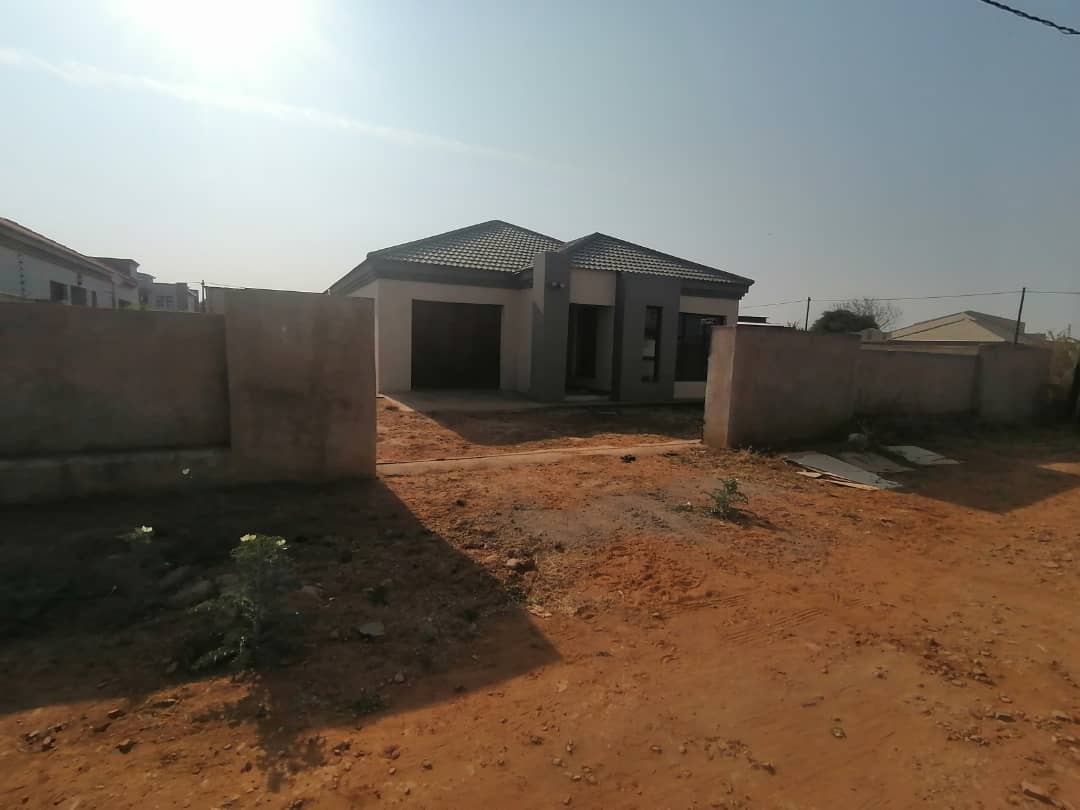 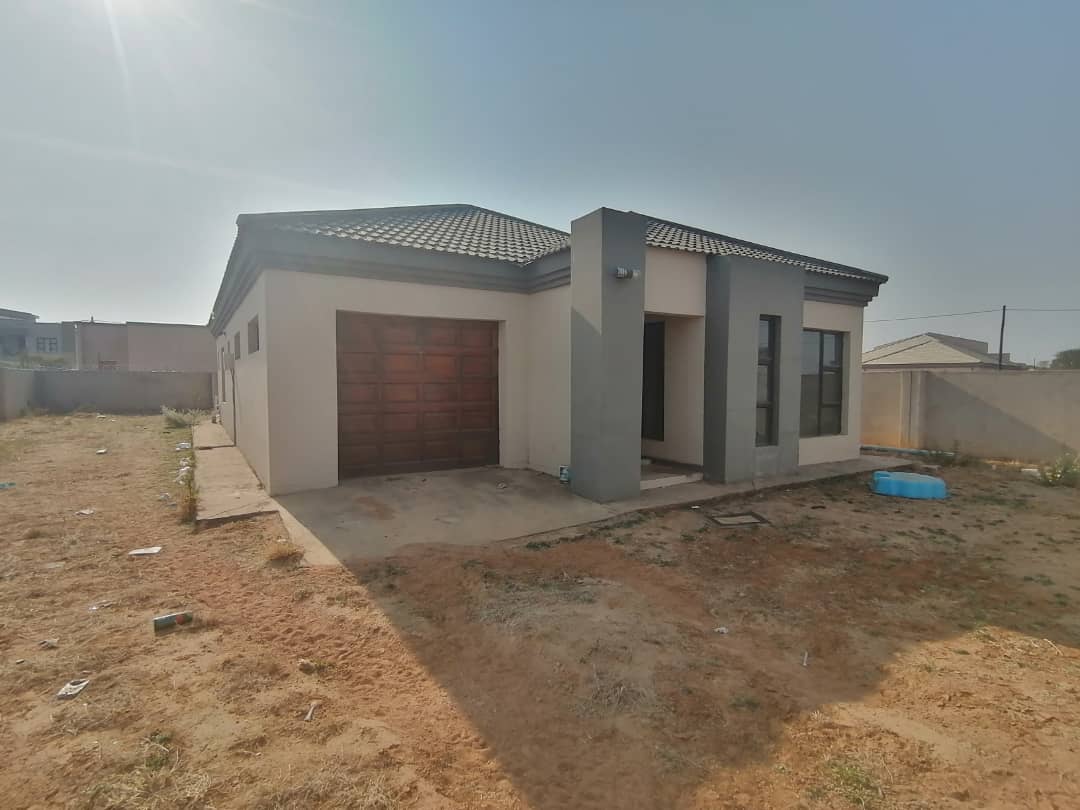 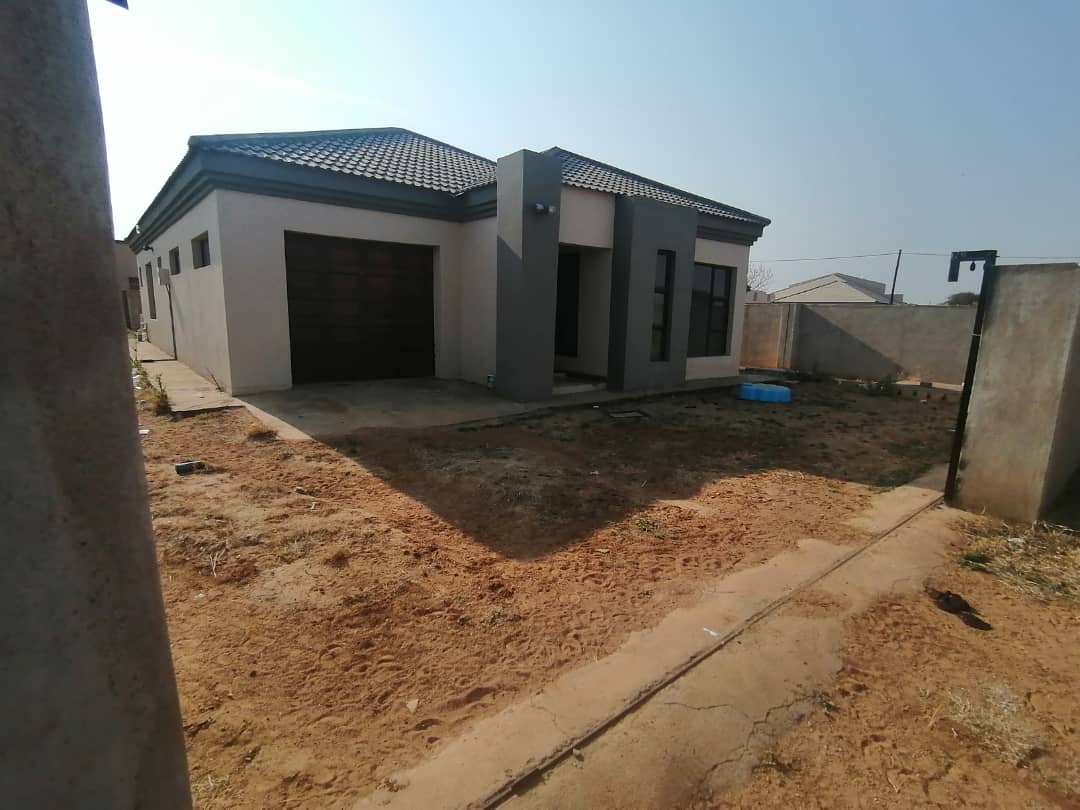 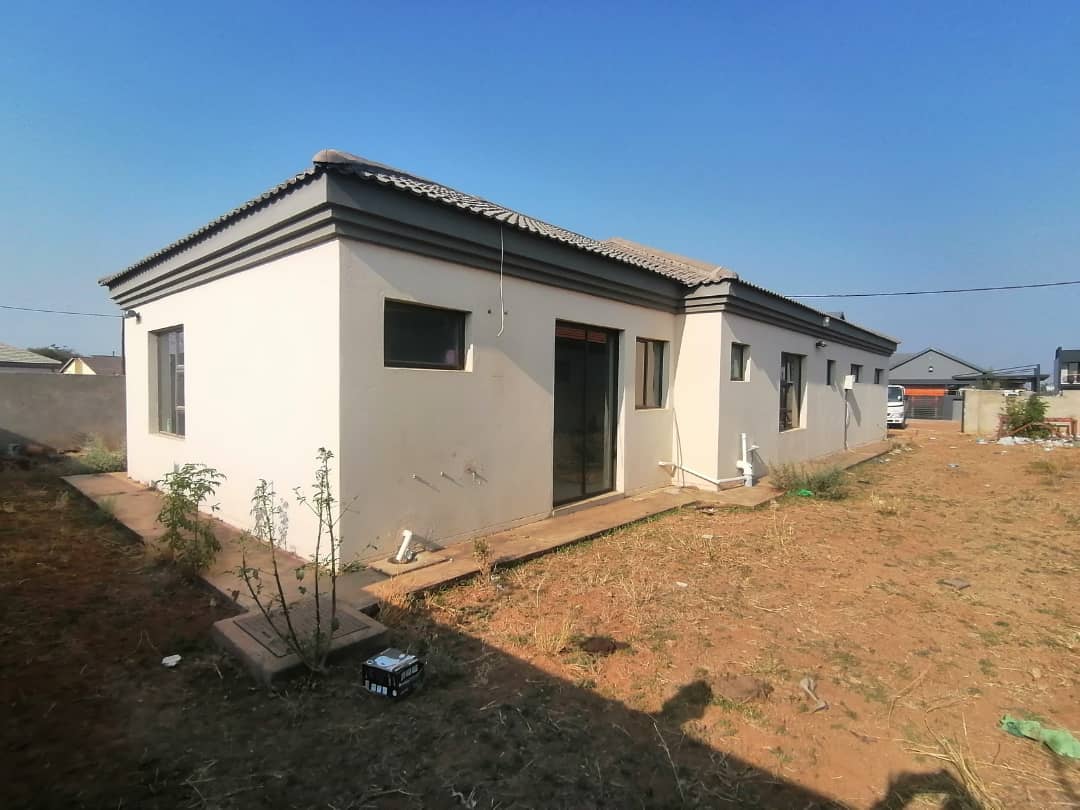 